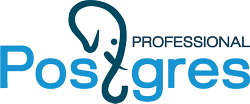 Форма Регистрации сделкиЗаполненная форма отправляется в Postgres Professional через Дистрибьютора. Все поля обязательны к заполнению. Если не все поля заполнены, Postgres Professional имеет право отказать в регистрации сделки.Общая информацияОбщая информацияКонтактная информация ПартнераКонтактная информация ПартнераНаименование:ИНН/КПП Партнера:Адрес:ФИО: Телефон: Эл. адрес: Контактная информация ЗаказчикаКонтактная информация ЗаказчикаЗаказчик (полное наименование) Указывается Конечный ПользовательИНН/КПП Заказчика:Адрес:ФИО: Телефон: Эл. адрес: Прогнозируемая дата поставки:Схема поставки(напрямую/через подрядчика и т.д.)Обязательно для заполнения, указываются все юр.лица участвующие в закупке (Наименование, ИНН/КПП, контактные данные)СпецификацияАртикулНаименование продукцииКол-воЦена за единицу (по прайс-листу для Заказчика), руб.Сумма для Заказчика, руб.Проведенная работа и информация по проекту:Проведенная работа и информация по проекту:описать под какую Информационную Систему/Прикладное ПО планируется приобрести СУБД:Название Вендора прикладного решения или тип прикладного ПО.Как считали ядра: конфигурацию физического сервера или ядра виртуальных машин. указать нюансы и особенности проекта:Например, если Заказчик покупает на головное предприятие, указать конкретное подразделение, с которым вы работаете и/или внутреннее название/номер проектарасписать проведённую и планируемую работу:Например, партнер является постоянным поставщиком заказчика по серверному оборудованию и прикладному ПО, и Заказчик обратился с запросом на поставкусервисные услуги, которые Партнер предполагает оказать Заказчику:Предпроектный консалтинг/ разработка/внедрение/консалтинговые услуги на проекте/миграция/постмиграционная поддержка и т.п. 